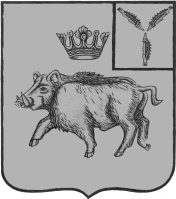 СОВЕТ БОЛЬШЕОЗЕРСКОГО МУНИЦИПАЛЬНОГО ОБРАЗОВАНИЯ БАЛТАЙСКОГО МУНИЦИПАЛЬНОГО РАЙОНАСАРАТОВСКОЙ ОБЛАСТИТридцать четвертое  заседание Совета четвертого созываРЕШЕНИЕот 18.12.2020 № 191с. Б-ОзеркиО принятии Устава Большеозерского муниципальногообразования Балтайского муниципальногорайона Саратовской областиВо исполнение Федеральных законов от 6 октября 2003 года № 131-ФЗ «Об общих принципах организации местного самоуправления в Российской Федерации», от 21 июля 2005 года № 97-ФЗ «О государственной регистрации уставов муниципальных образований», руководствуясь статьей 21 Устава Большеозерского муниципального образования Балтайского муниципального района Саратовской области, Совет Большеозерского муниципального образования Балтайского муниципального района Саратовской области РЕШИЛ:1. Принять Устав Большеозерского муниципального образования Балтайского муниципального района Саратовской области.2. Направить Устав Большеозерского муниципального образования Балтайского муниципального района Саратовской области в Управление Министерства юстиции Российской Федерации по Саратовской области.3. Опубликовать Устав Большеозерского муниципального образования Балтайского муниципального района Саратовской области после государственной регистрации на официальном сайте администрации Балтайского муниципального района Саратовской области.Глава Большеозерскогомуниципального образования 				              С.А. Сибирев